ФЕСТИВАЛЬ ДРУЖБЫ «НАША ШКОЛЬНАЯ РАДУГА»ВступлениеВыступает 1б класс. Русский народный танецВыход ведущих Звучит русская народная песня. Юноша и девушка в старинных костюмах с хлебом - солью встречают гостей.Юноша. Благодарим Бога за его милости!Девушка. Милости просим к нам в гости!Юноша. Здравы будем! Что за веселье, православные?Девушка. Не было ветров да понавеяли,                 Не было гостей да понаехали….                 Что вам в тереме нашем надо                 И какая нужна награда?Юноша. Лучше всего об этом скажет главный человек в школе – наш директор.Звучит ГИМН РФ.Выход ведущих в национальных костюмах1 вед. Сегодня необычный день. Сегодня долгожданный день. 2 вед. Наконец-то. Он наступил. В последние дни уходящего 2014 года мы проводим 3 вед. День дружбы, 1 вед. День толерантности,2 вед. День талантов, 3 вед. День нашей школьной многонациональной семьи.1 вед. Наша школа – это многонациональная «маленькая страна», в которой в одной большой и дружной семье живут 18 национальностей: это и татары, и армяне, и белорусы, и украинцы, и башкиры, и таджики, и азербайджанцы, и эстонцы и  многие другие….2 вед. У каждой национальности, у каждого народа своя история, своя культура, свои обычаи и традиции.Может быть, узнав о них подробнее, мы станем более уважительно относиться друг к другу?3 вед. Мы хотим знать:- о национальных обрядах и праздниках наших однокашников,- об особенностях национальной кухни,- о национальных костюмах,- о народных песнях и танцах, о народных инструментах, народных играх…Юноша. Конечно, ребята, с этим невозможно не согласиться.Девушка. Давайте познакомимся с участниками нашего фестиваля! (подходят к столу 1 а класса. Киргизия).Юноша. Здравствуйте, уважаемые участники фестиваля! Представьтесь нам, пожалуйста! Расскажите о том народе, историю и обычаи которого вы изучали. (Дети или родители называют республику, рассказывают о том, что узнали).Девушка.Красу Киргизии воспеть
Хотели б в незатейливых стихах.
Сказать так много хочется успеть
Без спешки, суеты - не впопыхах.Встречайте ребят 1 а класса. Они исполняют киргизский народный танец.Однажды пастушок овечек пас… и задремалОт солнца жаркого в тот часИ сны ему такие снились:В красавиц овцы превратились….Юноша. Выступает  1 а класс. Киргизия.Юноша. Здравствуйте, уважаемые участники фестиваля! Представьтесь нам, пожалуйста! Расскажите о том народе, историю и обычаи которого вы изучали. (Дети или родители называют республику, рассказывают о том, что узнали).Девушка.Вся нежность Азии и крепкий стан,
Как в танце девушки восточной.
Ты, родина моя — Узбекистан,
Страна хурмы и дыни сочной!!!Ребята приготовили чудесный узбекский танец. Встречайте!Выступает  3 а класс. Узбекистан.Юноша. Мы благодарим учащихся 3 а класса и продолжаем свое знакомство с участниками фестиваля (подходит к столу 5 а класса.  Украина.)Девушка. Здравствуйте, уважаемые участники фестиваля! Представьтесь нам, пожалуйста! Расскажите о том народе, историю и обычаи которого вы изучали. (Дети или родители называют республику, рассказывают о том, что узнали).Девушка.Свободен, величав и первоздан,
Звезде подобный средь земель и стран,
И песню счастья ты наигрываешь звонко,
Далёкий, лучезарный Казахстан!Под чудесную народную мелодию ребята 2 а класса исполняют казахский народный танец. Встречайте!Юноша. Мы благодарим учащихся 2 а класса и продолжаем свое знакомство с участниками фестиваля (подходит у столу 2 б класса)  Девушка. Здравствуйте, уважаемые участники фестиваля! Представьтесь нам, пожалуйста! Расскажите о том народе, историю и обычаи которого вы изучали.(Дети или родители называют республику, рассказывают о том, что узнали).Юноша. Сколько песен радости, счастья и песен красивой светлой грусти поведала нам цыганская гитара. Давайте услышим одну из самых зажигательных цыганских песен в исполнении учащихся 2 б класса. Зажигайте, ребята!2 б класс исполняют песню «Ручеек».Девушка.Ах, как прекрасна же всегда
Мордовия! Земля моя!
И нет предела восхищенью
Родным просторам, вечному цветенью.Давайте восхитимся замечательному народному мордовскому танцу в исполнении учащихся 11 а класса.11 а исполняет танец.Юноша. Мы благодарим учащихся 11 а класса и продолжаем свое знакомство с участниками фестиваля. Я приглашаю учащихся 1 в класса, 3 б класса и учащегося 11 а класса познакомить нас с удивительными и неповторимыми традициями народов Кавказа.Девушка.Как сладкую песню отчизны моей, Люблю я Кавказ.Сколько красоты и любви вложили ребята в этот танец. Встречайте!1 в, 3 б, учащиеся 10, 11 классов  Хотамов Б., Амиров А. исполняют «Лезгинку».Юноша. Армения! Твои края чудесныеВоспели на других материках!Твои сыны и дочери известныеПрославили страну свою в веках!Ребята, мы хотим увидеть ваш номер! Славьте Армению!Учащиеся 4 а класса  исполняют народный армянский танец.Девушка. Мы благодарим учащихся 4 а класса и продолжаем свое знакомство с участниками фестиваля (подходит к столу 4 б класса.   Татарстан.)Юноша. Здравствуйте, уважаемые участники фестиваля! Представьтесь нам, пожалуйста! Расскажите о том народе, историю и обычаи которого вы изучали. (Дети или родители называют республику, рассказывают о том, что узнали).Девушка.О, юный Татарстан! – Утренней зарей,Яркой звездой, в ритмах наших танцевМир волшебных муз для нас открой!Мы смотрим танец в исполнении учащихся 4 б класса.Учащиеся 4б класса исполняют народный татарский танец.Юноша.Что может быть прекрасней и чудесней, Когда друзья с тобой, когда мы вместе!Девушка. Мы приглашаем всех участников нашего праздничного фестиваля встать в один общий хоровод дружбы для исполнения нашей финальной песни.Звучит песня «Мы вместе!»Спасибо всем за участие. До новых встреч!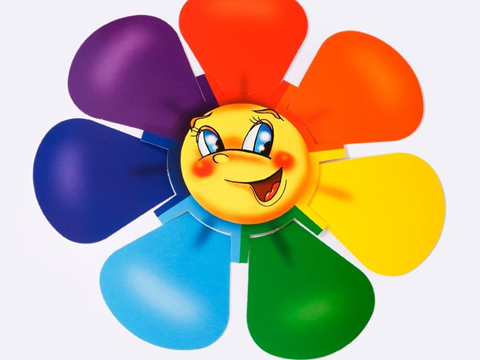 СЦЕНАРИЙ ФЕСТИВАЛЯ ДРУЖБЫ «НАША ШКОЛЬНАЯ РАДУГА»25. 12. 2014 г.Директор школы. Здравствуйте, гости дорогие! Мы рады всех вас приветствовать на святой Руси-матушке, во славном Сосновом Бору, в нашей гостеприимной школе № 1 на ставшем уже традиционном празднике – Дне семьи. Наша школа – это тоже большая многонациональная и дружная семья. И в нашей школьной семье сегодня особенный день – фестиваль «Наша школьная радуга». Мы уже привыкли, что на праздники к нам всегда приходят гости. Давайте поприветствуем их!Слово для открытия праздника предоставляется нашим высоким гостям.Гости объявляют праздник открытым.1 вед. Готовясь к празднику, мы преодолели многие трудности в общении, мы научились любить себя, любить людей и весь окружающий мир.2 вед. Мы уверены, этот праздник и сама подготовка к нему сделала всех нас более терпимыми друг к другу, упрочила нашу школьную дружбу, объединила учителей и учащихся, старшеклассников и малышей – сделала всех нас, жителей школьной страны, счастливыми. 3 вед. А разве не это самое главное?Звучит веселая киргизская музыка.Ведущие в национальных костюмах уходят.Девушка. Мы благодарим учащихся 1 а класса и продолжаем свое знакомство с участниками фестиваля (подходит к столу 7 а класса. Узбекистан).Юноша. Здравствуйте, уважаемые участники фестиваля! Представьтесь нам, пожалуйста! Расскажите о том народе, историю и обычаи которого вы изучали. (Дети или родители называют республику, рассказывают о том, что узнали).Учащаяся 7 а класса читает стихотворение об Узбекистане.Девушка. А у нас есть еще один участник фестиваля, который очень многое знает теперь о замечательной республике Узбекистан и его прекрасном народе. (подходит к столу 3 а класса.)Юноша. Не было никогда и не будет народа ближе и роднее нам, чем украинский. Мы братья навеки. Давайте посмотрим выступление братского народа Украины. Ребята, вам слово!Выступает 5 а класс. Театральная композиция.Девушка. Мы благодарим учащихся 5 а класса и продолжаем свое знакомство с участниками фестиваля (подходит к столу 2 а класса. Казахстан.)Юноша. Здравствуйте, уважаемые участники фестиваля! Представьтесь нам, пожалуйста! Расскажите о том народе, историю и обычаи которого вы изучали. (Дети или родители называют республику, рассказывают о том, что узнали). Девушка. Мы благодарим учащихся 2 б класса и продолжаем свое знакомство с участниками фестиваля (подходит к столу 11 а класса. Мордовия.)Юноша. Здравствуйте, уважаемые участники фестиваля! Представьтесь нам, пожалуйста! Расскажите о том народе, историю и обычаи которого вы изучали. (Дети или родители называют республику, рассказывают о том, что узнали).Юноша. Мы благодарим ребят за чудесное выступление и продолжаем свое знакомство с участниками фестиваля (подходит к столу 4 а класса. Армения.)Девушка. Здравствуйте, уважаемые участники фестиваля! Представьтесь нам, пожалуйста! Расскажите о том народе, историю и обычаи которого вы изучали. (Дети или родители называют республику, рассказывают о том, что узнали).Юноша. Спасибо всем, кто сегодня принял участие в нашем фестивале дружбы и любви «Наша школьная радуга».Девушка. Самое время подвести итоги. Слово нашему многоуважаемому жюри.Слово председателю жюри. Подведение итогов. Вручение призов.